ПРЕДЛОГ ТЕКСТА УГОВОРАНапомене:- У случају подношења заједничке понуде, односно понуде са учешћем подизвођача, у уговору ће бити наведени сви понуђачи из групе понуђача, односно сви подизвођачи.- Понуђачи НИСУ ОБАВЕЗНИ да потпишу предлог текста уговора.- Понуђачи НИСУ ОБАВЕЗНИ да предлог текста уговора подносе уз понуду.- Уколико најповољнији понуђач одбије да потпише уговор, наручилац ће га закључити са следећим најповољнијим понуђачем.У Г О В О Р Уговорне стране:1. Република Србија - Министарство пољопривреде, шумарства и водопривреде, Београд, Немањина 22-26, ПИБ 108508191, матични број: 17855140, које представља министар Јелена Танасковић (у даљем тексту: Наручилац) и2. ________________________________________________ (у даљем тексту: Добављач) Уговорне стране сагласно констатују следеће чињенично и пдравно стање:1. У складу са чланом 27, став 1, тачка 1) Закона о јавним набавкама („Службени гласник РС“ број 91/2019) и одредбама Директиве о ближем уређивању послова набавки број 110-00-35/2023-02 од 28.03.2023. године, Наручилац је спровео поступак изузете набавке за доделу уговора о набавци предметне услуге која је у Интерном плану изузетих набавки за 2023. годину предвиђена под редним бројем 29.2. Позив за учешће у предметном поступку изузете набавке, Образац понуде са предметом набавке и предлог текста уговора су упућени на електронске адресе____  потенцијална добављача дана ________.2023. године и истога дана објављени на интернет страници Наручиоца.Упућивање је извршено путем електронске апликације која закључава сваку поднету понуду и откључава је тек у тренутку наступања рока за јавно отварање понуда, као и да електронски систем аутоматски обавештава понуђача о тренутку отварања његове понуде.3. Добављач је доставио самостално понуду број ________ од _____ 2023. године, која у потпуности одговара спецификацији/опису предмета набавке из Обрасца понуде са описом предмета набавке и попуњен Образац структуре цене. 4. Лица која спроводе набавку су, дана _____.2023. године, сачинила Извештај о спровођењу поступка предметне набавке број _____________ којим је предложило закључење уговора са именованим Добављачем, те се овај уговор закључује у складу са наведеним.Предмет уговораЧлан 1Предмет набавке су услуге праћења медија (mеdiа mоnitоring) за потребе наручиоца - Министарства пољопривреде, шумарства и водопривреде, односно праћење појављивања Министарства пољопривреде шумарства и водопривреде које подразумевају најмање следеће:1. објаве у штампи, на телевизији и на интернету (press, TV и web clipping);2. анализу пронађених објава и мерење ефеката медијских објава;3. тематску анализу (дневну, недељну и месечну);	4. праћење и анализа друштвених мрежа (Facebook, Тwitter, Instаgrаm, RSS исл). 	Предметне услуге детаљније су описане Обрасцу понуде са описом предмета набавке који је Добављач потписао и који је саставни део овог уговора.ЦенаЧлан 2Укупна уговорена вредност предметних услуга за период трајања уговора износи _______ динара без обрачунатог пореза на додату вредност односно _______динара са обрачунатим порезом на додату вредност.	Месечна вредност предметних услуга износи ______ динара без обрачунатог пореза на додату вредност односно _______ динара са обрачунатим порезом на додату вредност.	У цену су урачунати сви трошкови Добављача.	Повећање цена из понуде понуђача није могуће.Начин плаћањаЧлан 3Плаћање предметних услуга врши се на основу рачуна који Добављач доставља једном месечно, почетком текућег месеца за услуге пружене у претходном месецу, у року од  ____ (биће преузето из понуде) дана од дана пријема уредно сачињеног и достављеног рачуна.Рачуни морају бити сачињени и достављени у складу са одредбама Закона о порезу на додату вредност, Зaкoна o eлeктрoнскoм фaктурисaњу ("Сл.глaсник РС", бр. 44/2021, 129/2021,  138/2022 и 92/2023) и осталих односних позитивнх прописа, с тим да уз сваки рачун мора бити приложена неоверена копија месечног извештаја о услугама одржавања извршеним у току претходног месеца које се фактуришу.КЈС овог наручиоца је 14840.Плаћање се врши на текући рачун који Добављач наведе у рачуну.Члан 4Плаћање обавеза по овом уговору биће вршено из средстава која ће, за предметне намене, наручоцу бити расположива у складу са буџетом за 2024. годину. Oбавезе које доспевају у наредној буџетској години ће бити реализоване највише до износа средстава која ће Наручиоцу за ту намену бити одобрена у тој буџетској години.Уколико средства за реализацију овог уговора не буду, сходно буџету за 2024. годину, расположива у износу означеном као укупна вредност уговора, Наручилац задржава право да једнострано раскине овај уговор уз достављање писаног обавештења или да писаним путем предложи измену уговора којом ће се укупна вредност уговора умањити тако да буде једнака висини распожививих средстава на одговарајућој буџетској позицији за предметне намене.	Сва уговорена потраживања Добављача по основу овог уговора, Наручилац може исплатити само до износа расположивог на одговарајућим буџетским апропријацијама. Наручилац задржава право да плаћање доспеле обавезе изврши у складу са могућностима извршења буџета, имајући у виду расположиве месечне квоте, а Добављач је сагласан да пружене услуге буду плаћене у складу са наведеним могућностима.Средство финансијског обезбеђењаЧлан 5 Добављач се обавезује да, на име средства обезбеђења за добро извршење посла,  најкасније до почетка примене уговора, Наручиоцу достави:- бланко соло меницу, без жираната, са клаузулом „без протеста“ и „по виђењу“, уредно пoтписaнe од стране овлашћеног лица понуђача у складу са картоном депонованих потписа и евидентиране у регистру меница и овлашћења који води Народна Банка Србије, с тим да потпис не сме прећи бели руб (маргину) меничног бланкета;- менично овлашћење (писмо) којим добављач неопозиво и безусловно овлашћује Наручиоца да испуни наведену меницу уписивањем места и датума издавања менице, датума доспећа, укупног износа меничне своте а по потреби и других небитних меничних елемената, што значи да се добављач као менични дужник безусловно и неопозиво одриче права приговора на начин испуњавања менице, те да овлашћује Наручиоца као меничног повериоца да без протеста и вансудски изврши наплату потраживања по основу овог уговора са рачуна добављача;- оверену копију картона депонованих потписа, са оригиналном овером од стране пословне банке добављача, која не може бити старија од 15 дана пре дана потписивања уговора.Менично писмо - овлашћење мора бити потписано од стране овлашћеног лица добављача. 	Број рачуна на меничном овлашћењу и картону депонованог потписа морају бити исти. У случају промене лица овлашћеног за заступање, менично овлашћење остаје на снази.Меницу и менично овлашћење се обавезно оверавају печатом, уколико Добављач користи печат.Средство обезбеђења за добро извршење уговора траје 10 (десет) дана дуже од дана истека уговора.Вредност средства обезбеђења за добро извршење уговора утврђује се у износу који одговара висини од 10% од укупне вредности уговора.Реализација средстава обезбеђењаЧлан 6Уколико Добављач не буде извршавао обавезе у свему према одредбама овог уговора, Наручилац ће активирати достављено средство обезбеђења за добро извршење посла.Наручилац може реализовати средство обезбеђења за добро извршење посла - уновчити дату меницу нарочито уколико Добављач:	- не поштује рокове извршења.- делимично изврши предмет уговора;- неквалитетно изврши предмет уговора, а недостатке не отклони благовремено, у складу са захтевом Наручиоца.У случају реализације менице, наручилац је неопозиво и безусловно овлашћен да испуни наведену меницу, уписивањем места и датума издавања менице, датума доспећа, укупног износа меничне своте, а по потреби и других небитних меничних елемената, што значи да се Добављач као менични дужник безусловно и неопозиво одриче права приговора на начин испуњавања менице, те да овлашћује Наручиоца као меничног повериоца да безусловно, неопозиво, без протеста и вансудски изврши наплату потраживања по основу овог уговора са рачуна Добављача, из новчаних средстава на наведеном рачуну Добављача.Активирање средства обезбеђења не искључује право Наручиоца на потпуну накнаду штете.Права и обавезе уговорних странаЧлан 7 Наручилац је обавезан да:1. одговори на питања постављена у вези предмета овог уговора и начина извршења у складу са одредбама овог уговора,2. изврши плаћање у складу са одредбама уговора,3. достави Добављачу примедбе на пружене услуге,4. обавести Добављача о имену, броју телефона и електронској адреси контакт особе.Члaн 8Добављач сe oбaвeзуje дa:1. предметне услуге врши сходно правилима струке, у свему према задатку и условима које је добио од Наручиоца; 2. благовремено обавести Наручиоца о имену и броју телефона контакт особа;3. придржава се уговорених рокова и начина реализације уговорних обавеза;	4. благовремено одговори на примедбе Наручиоца у вези пружених услуга;	5. да на страници свог web сајта до 07:30 буде припремљен press clipping, tv monitoring и web monitoring, с тим што press clipping треба да буде у боји;		6. поступа у свему према спецификацији услуга која је саставни део понуде.Члaн 9Добављач је обавезан да једном месечно доставља спецификацију извршених услуга, с тим да ту спецификацију у име Наручиоца потписује лице одређено за праћење реализације уговора, чиме потврђује сагласност са наводима из спецификације.	Достава спецификације извршених услуга и потписивање од стране лица одређеног за праћење реализације уговора представља услов плаћања.Члaн 10	Добављач се обавезује да извршава предметни посао стручно и квалитетно, у складу са првилим струке, са пажњом доброг привредника, поступајући у свему према налозима Наручиоца.	Уколико Добављач предметни посао не врши односно уколико га не изврши у складу с наводима из става 1 овог члана, дужан је да, у року од 24 сата од сата указивања на недостатке, исте отклони.	Уколико Добављач не отклони недостатке у наведеном року, Наручилац може активирати средство обезбеђења за добро извршење посла, раскинути уговор и захтевати накнаду штете.Наручилац нема обавезу плаћања услуга које нису пружене у свему према одредбама овог уговора.Посебна обавеза ДобављачаЧлан 11	Добављач је дужан да, без одлагања писаним путем обавести Наручиоца о било којој промени у вези са испуњеношћу услова из тачке 7) Обрасца понуде. која наступи током важења уговора и да је документује на прописани начин.ОдговорностЧлан 12Добављач је одговоран за квалитет сваке појединачне пружене услуге и сноси обавезу накнаде штете која наступи због евентаулне неадекватно пружене услуге.Заложно правоЧлан 13	Потраживања на основу овог уговора не могу се уступати другим правним или физичким лицима, нити се на њима може успостављати заложно право, односно не могу на било који други начин бити коришћена као средство обезбеђења према трећим лицима.КомуникацијаЧлaн 14Целокупна комуникација уговорних страна у вези примене одредби овог уговора вршиће се преко контакт особа, у писаном облику, електронском поштом, редовном поштом или личном доставом, на адресе односно бројеве телефона контакт особа које ће уговорне стране разменити приликом потписивања уговора.Комуникација уговорних страна путем електронске поште се сматра званичном комуникацијом уколико се врши преко електронских адреса које су уговорне стране размениле.	Уговорне стране су дужне да, без одлагања, у писаном облику, једна другу обавесте о евентуалној промени контакт особе и/или учесника у релизацији овог уговора, електронске адресе контакт особа, броја контакт телефона и/или осталих података битних за комуникацију уговорних страна.Раскид уговора Члан 15Уговор се може споразумно и једнострано раскинути.	Свака од уговорних страна може једнострано раскинути уговор у случају када друга страна не испуњава или неблаговремено испуњава своје уговором преузете обавезе.У случају једностраног раскида уговора, свака уговорна страна може другој уговорној страни доставити писано обавештење о раскиду уговора уз поштовање отказног рока од 15 (петнаест) дана, с тим да се наведени рок рачуна од дана пријема писаног обавештења.Завршне одредбе Члан 16	Уговор се закључује даном потписа од стране овлашћених лица уговорних страна, а примењује се од 01.01.2024. године.Уговор се закључује за период:Варијанта 1: од 12 месеци.Варијанта 2: од 13 месеци, с тим да је вредност услуге за тринаести (13) месец инкорпорирана у укупан износ уговорене цене за 12 месеци.Напомена: Трајање уговора ће бити прецизирано у зависности од навода понуђача из тачке 6) Обрасца понуде.Члан 17Саставни део уговора је понуда Добављача број __________ од ____.2023. године, која садржи Образац понуде са детаљаним описом предмета набавке и начином извршења.Члан 18	Све измене и допуне уговора врше се у писаној форми, закључењем анекса.	За све што овим уговором није предвиђено примењиваће се одредбе позитивних прописа који ближе регулишу сваку предметне услуге и одредбе Закона о облигационим односима у делу који није супротан императивним одредбама Закона о јавним набавкама и прописима којима се уређује буџет и буџетски систем.Члан 19	Све евентуалне спорове, уговорне стране решаваће споразумно, тумачењем одредби уговора, понуде Добављача, захтева Наручиоца из конкурсне документације и садржаја изјава и других доказа које је Добављач доставио уз своју понуду.	Уколико уговорне стране не постигну споразумно решење, спор ће решавати стварно надлежан суд у Београду.Члан 20	Овај уговор је сачињен у 4 (четири) равногласна примерака, од којих свака уговорна страна задржава по 2 (два) примерка за своје потребе.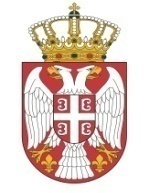 Република СрбијаМИНИСТАРСТВО ПОЉОПРИВРЕДЕ,ШУМАРСТВА И ВОДОПРИВРЕДЕБрој: _______________________________Датум:  _________.2023. годинеНемањина 22-26Б е о г р а дза ДОБАВЉАЧА                ДИРЕКТОРза МИНИСТАРСТВОМИНИСТАР